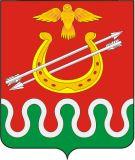 КРАСНОЯРСКИЙ КРАЙБОГОТОЛЬСКИЙ РАЙОННЫЙ СОВЕТ ДЕПУТАТОВг. БОГОТОЛРЕШЕНИЕ«25» сентября 2015 г.                                                                                   № 1-7О ВОЗЛОЖЕНИИ ПОЛНОМОЧИЙ ГЛАВЫ АДМИНИСТРАЦИИ БОГОТОЛЬСКОГО РАЙОНА     В соответствии со ст. 58 Устава Боготольского района Красноярского края, с учетом изменения порядка избрания Главы Боготольского района исполняющего полномочия Главы администрации, Боготольский районный Совет депутатов  РЕШИЛ:Временно возложить полномочия Главы администрации Боготольского района на Недосекина Григория Анатольевича, заместителя главы администрации по социальным и организационным вопросам, общественно-политической работе, до избрания Главы Боготольского района по результатам конкурса.Решение вступает в силу с момента принятия, подлежит опубликованию в периодическом печатном издании «Официальный вестник Боготольского района» и размещению на официальном  сайте Боготольского района  (www.bogotol-r.ru).  И.о. Главы Боготольского района,  Председатель Боготольского  районного Совета депутатов                                                            Р.Р. Бикбаев